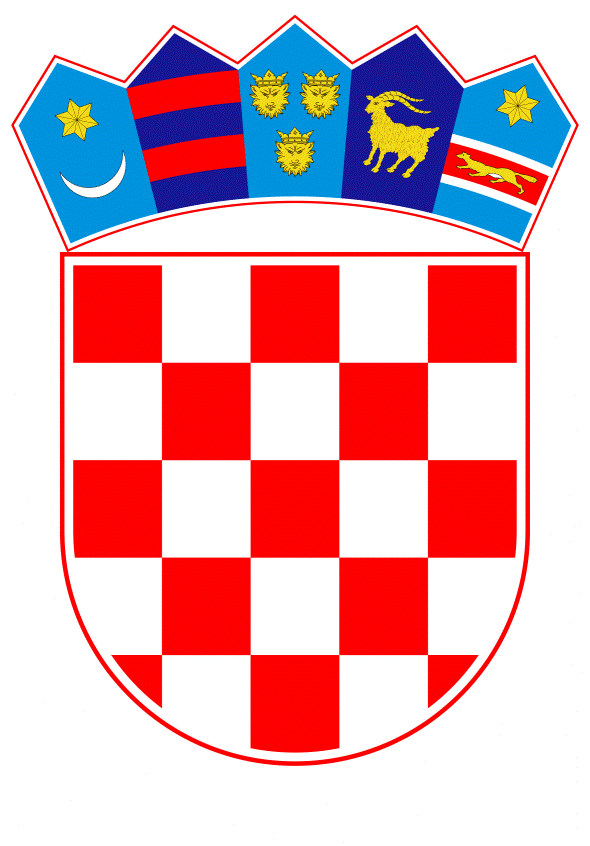 VLADA REPUBLIKE HRVATSKEZagreb, 24. studenoga 2021.______________________________________________________________________________________________________________________________________________________________________________________________________________________________PrijedlogKlasa:Urbroj:Zagreb,PREDSJEDNIKU HRVATSKOGA SABORAPREDMET:	Izvješće o radu Programskog vijeća HRT-a i provedbi programskih načela i obveza HRT-a utvrđenih Zakonom o HRT-u i Ugovorom između Hrvatske radiotelevizije i Vlade Republike Hrvatske za razdoblje od 1. siječnja 2020. do 31. prosinca 2020. godine - mišljenje VladeVeza:	Pismo Hrvatskoga sabora, KLASA: 021-12/21-09/73, URBROJ: 65-21-03, od 4. listopada 2021.Na temelju članka 122. stavka 2. Poslovnika Hrvatskoga sabora („Narodne novine“, br. 81/13., 113/16., 69/17., 29/18., 53/20., 119/20. – Odluka Ustavnog suda Republike Hrvatske i 123/20.), Vlada Republike Hrvatske o Izvješću o radu Programskog vijeća HRT-a i provedbi programskih načela i obveza HRT-a utvrđenih Zakonom o HRT-u i Ugovorom između Hrvatske radiotelevizije i Vlade Republike Hrvatske za razdoblje od 1. siječnja 2020. do 31. prosinca 2020. godine, daje sljedećeM I Š L J E N J EVlada Republike Hrvatske predlaže Hrvatskome saboru da prihvati Izvješće o radu Programskog vijeća HRT-a i provedbi programskih načela i obveza HRT-a utvrđenih Zakonom o HRT-u i Ugovorom između Hrvatske radiotelevizije i Vlade Republike Hrvatske za razdoblje od 1. siječnja 2020. do 31. prosinca 2020. godine (u daljnjem tekstu: Izvješće o radu Programskog vijeća HRT-a za 2020. godinu), koje je predsjedniku Hrvatskoga sabora podnijelo Programsko vijeće HRT-a, aktom od 30. rujna 2021., uz sljedeće napomene:Programsko vijeće HRT-a raspravljalo je i usvojilo 18. lipnja 2021. Izvješće o ostvarenju ciljeva i obveza iz Ugovora s Vladom RH za 2020. godinu i Dodatak Izvješću o provedbi Ugovora o ostvarenju ciljeva i obveza iz Ugovora s Vladom RH za 2020. godinu te je na osnovu njega sastavljeno Izvješće o radu Programskog vijeća HRT-a za 2020. godinu. Iako je u odnosu na prethodno izvješće došlo do pomaka u izradi istoga, Programsko vijeće HRT-a u svom izvješću mora iznositi konkretna mišljenja i stavove, a ne sve temeljiti na Izvješću o ostvarenju ciljeva i obveza iz Ugovora s Vladom RH za 2020 godinu – Programske jedinice Program HRT-a.Vlada Republike Hrvatske također predlaže da Programsko vijeće HRT-a ubuduće dostavlja svoja izvješća najkasnije do kraja mjeseca lipnja za prethodnu godinu.Za svoje predstavnike, koji će u vezi s iznesenim mišljenjem biti nazočni na sjednicama Hrvatskoga sabora i njegovih radnih tijela, Vlada je odredila ministricu kulture i medija dr. sc. Ninu Obuljen Koržinek i državne tajnike dr. sc. Ivicu Poljička i Krešimira Partla. 	PREDSJEDNIK	mr. sc. Andrej PlenkovićPredlagatelj:Ministarstvo kulture i medijaPredmet:Izvješće o radu Programskog vijeća HRT-a i provedbi programskih načela i obveza HRT-a utvrđenih Zakonom o HRT-u i Ugovorom između Hrvatske radiotelevizije i Vlade Republike Hrvatske za razdoblje od 1. siječnja 2020. do 31. prosinca 2020. godine